FUNKCJONOWANIE OSOBISTE I SPOŁECZNE Układanie przedmiotów wg instrukcji słownej.Proszę przepisać tekst do zeszytu oraz narysować obrazek zgodnie z opisem.Następnie uzupełnić karty pracy znajdujące się poniżej, przepisać powstałe zdania do zeszytu.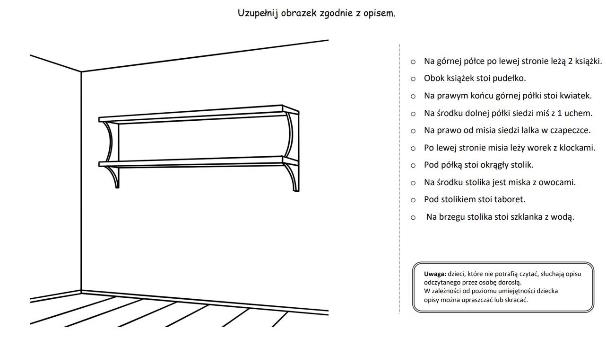 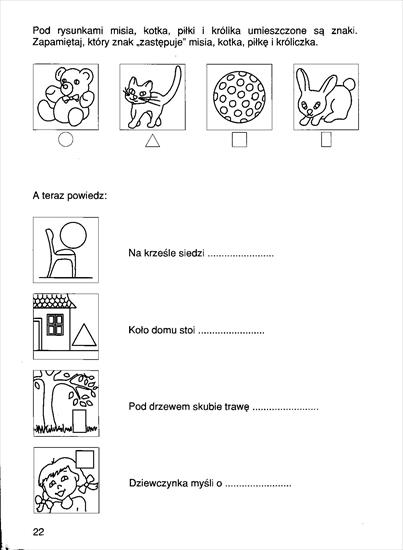 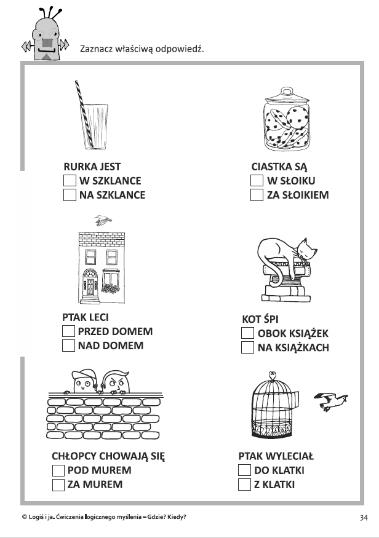 Zadanie dla Mikołaja i dla chętnych  Orientacja w przestrzeni - wskaż obrazek - link do zadania znajduje się poniżej.Orientacja w przestrzeni - wskaż obrazek - Test (wordwall.net)Popatrz, pomyśl, połącz. Orientacja w przestrzeni. - Podziel na kategorie (wordwall.net)Orientacja przestrzenna - Test (wordwall.net)ZAJĘCIA ROZWIJAJĄCE KREATYWNOŚĆ Od kilku dni za oknem, rankiem zaobserwować możemy mroźną pogodę, dlatego poproszę Was o wykonanie pracy plastycznej pt: Mroźne drzewa z folii aluminiowej.Potrzebne materiały:– folia aluminiowa,– kartki z szablonem drzewa, lub samodzielnie narysowanie ołówkiem zarysu drzewa,– klej wikol,– białe papierowe serwetki, zastąpić można chusteczką higienieniczną.Wykonanie:Folie rwiemy na małe kawałki i wyklejamy drzewo. Świecącą stroną do góry. Ramkę zrobić z białej serwetki.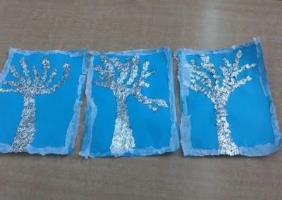 WF 26.11.2021Klasa VIII spu Temat : Ćwiczenia ogólnorozwojowe- na wesoło.  Posprzątaj swój pokój. Tak, tak, to nie żart.Aby posprzątać  dokładnie, wykonasz wiele ćwiczeń: ramion, głowy, tułowia-skłony, skrętoskłony, podskoki, ćwiczenia rozciągające(wycieranie kurzu z parapetu, szafy, półek).Myślę, że rodzice pomogą w pracy.Pamiętaj o wietrzeniu pokoju!Przyślij zdjęcie lub krótki filmik z Twojej aktywności ruchowej do końca tygodnia na adres: soswry@wp.pTemat: Ćwiczenia na płaskostopie.Proszę z rodzicami – jak znajdą czas obejrzeć filmik (link) i poćwiczyć zgodnie z pokazem.Potrzebujecie papier toaletowy , chusteczki, pojemnik. Życzę dobrej zabawy.https://www.youtube.com/watch?v=Bda38YxLkzsREWALIDACJA - Zadania dla Natalki, Zosi i Eryka   Pomaluj na czerwono przedmioty , w których słyszysz   cz, a  na zielono na c.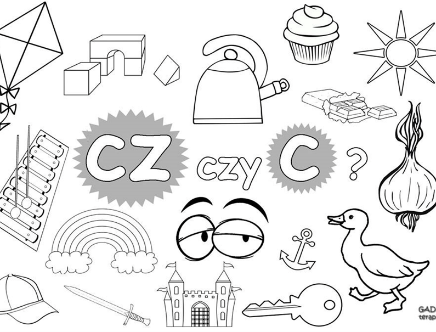 Zadanie dla MikołajaNarysuj drogę samolotu i literkę. Powtórz głoski.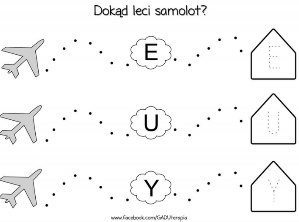 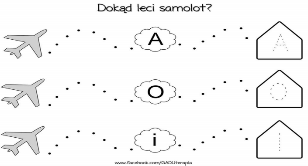 ZAJĘCIA KOREKCYJNO – KOMPENSACYJNE 26.11.2021 ZOSIA 21 LISTOPADA  każdego roku obchodzimy ŚWIATOWY DZIEŃ ŻYCZLIWOŚCI I POZDROWIEŃ 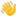 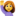 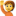 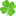 Poczuj SUPERMOC ŻYCZLIWOŚCI! . Możesz być SUPERBOHATEREM CODZIENNIE!   Bądźmy życzliwi na co dzień, a nie tylko od święta   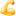 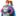 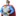 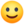 A oto kilka propozycji zadań związanych z byciem miłym i uprzejmym. Baw się dobrze rozwiązując zadania z dalszych kart. To propozycja, wykonasz wszystkie???  Obejrzyj krótkie filmiki: https://www.youtube.com/watch?v=qLGNj-xrgvY... 
i „Dobro, które dajesz, zawsze do Ciebie wraca" https://www.youtube.com/watch?v=astYaZ_Vw68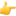 
 Porozmawiaj z domownikami o tym:- Czym jest życzliwość?- Jak można być miłym dla innych?- Czy życzliwości można się nauczyć? - Czy jest ona nam potrzebna? 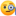 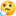  Wspólnie z opiekunem sprawdź czy jesteś życzliwy. Narysuj serduszko jeśli tak się zachowujesz!Pokoloruj jednakowo takie same buźki.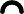 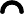 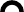 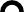 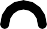 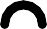 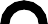 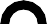 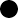 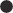 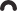 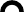 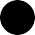 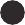 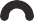 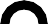 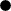 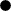 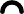 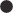 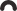 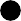 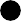 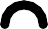 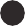 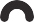 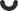 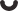 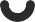 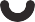 Pomóż życzliwemu Szymkowi dojśćdo domu.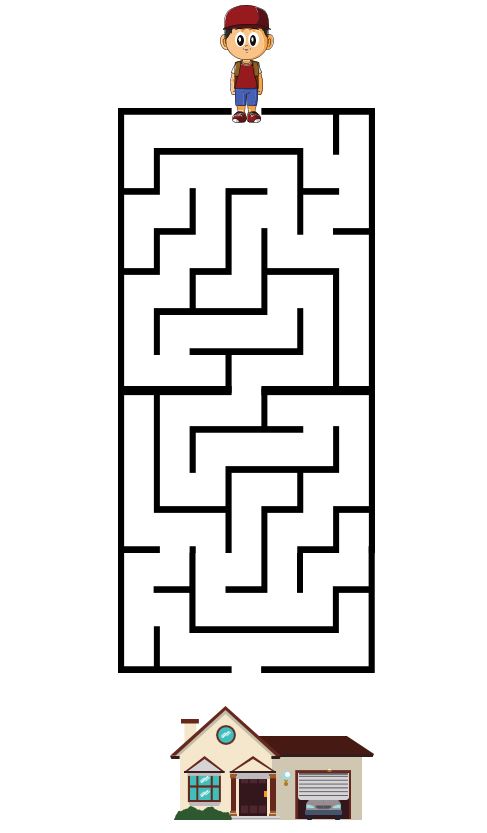 Ile? Policz. Wpisz cyfry w odpowiednie miejsca.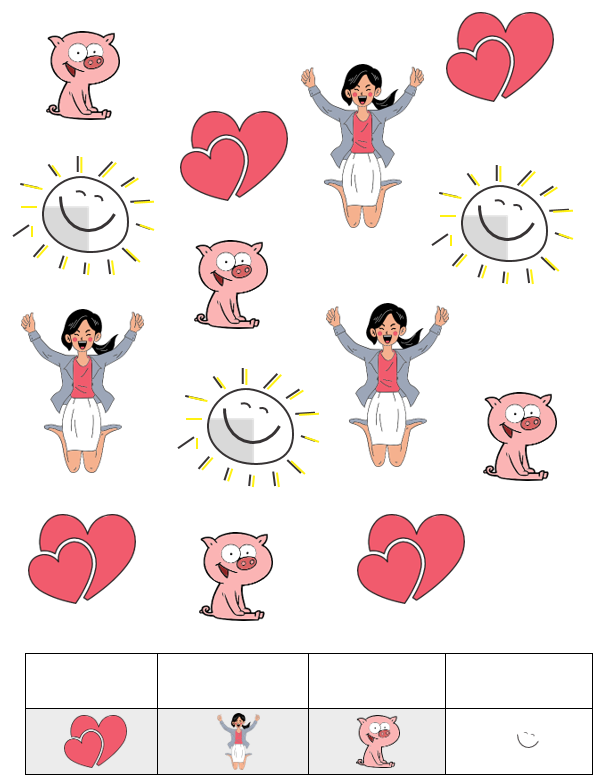 26.11.2021r.Zajęcia dydaktyczno-wyrównawcze- dla Eryka.Ułóż zdania z rozsypanek wyrazowych. Możesz przepisać do zeszytu lub wydrukować poniższy materiał i zadanie wykonać na wydrukowanej karcie pracy. 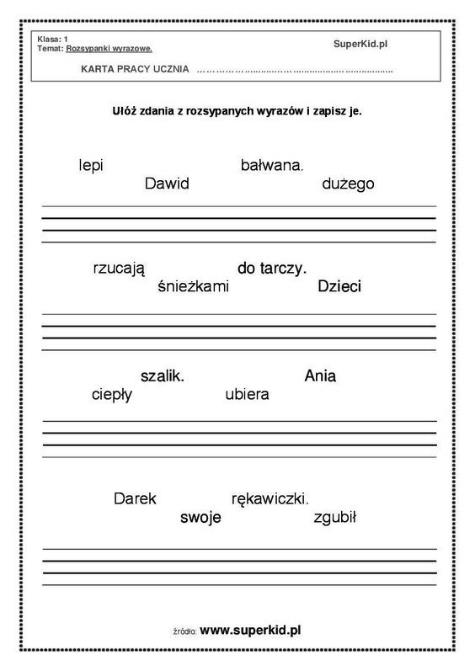 Poćwicz ortografię w grze edukacyjnej, która jest udostępniona w linku poniżej:https://wordwall.net/pl/resource/8982284/ortografia/ortografia-dla-jasia-5UŻYWAM SŁÓW: UŻYWAM SŁÓW: - proszę- dziękuję- przepraszam- dzień dobry- do widzeniaUŚMIECHAM SIĘ DO SIEBIE 
I INNYCHCHĘTNIE POMAGAM POCIESZAM DRUGĄ OSOBĘ JEŚLI JEST SMUTNA